Pi                                                Décembre : Menus de la semaine 2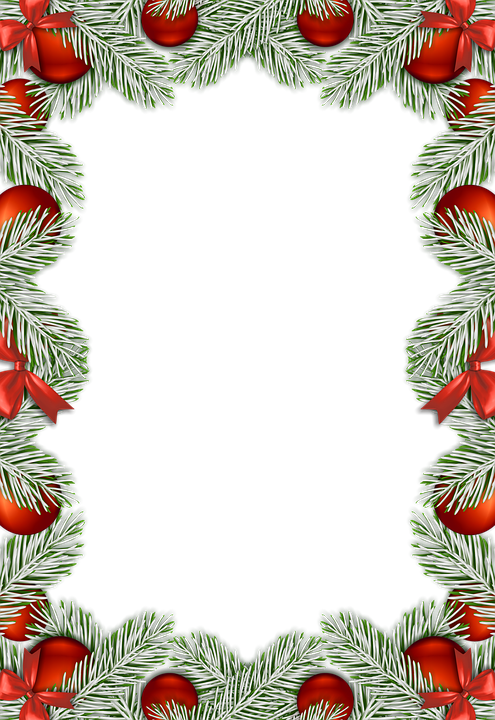 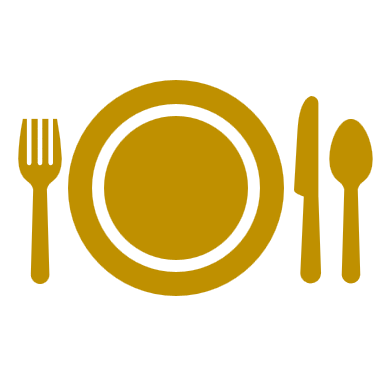 Petit-déjeuner : privilégiez le pain au son, complet, le thé plutôt que le café, un yaourt, un fruit ou une compote.                                                                                                  DEJEUNEREnvie de grignoter ? Une poignée d’amandes, de noisettes ou une pomme et une tisane                                                                                                        DÎNERJe ne remplis pas la case du vendredi soir, parce que c’est la fin de la semaine et on a bien le droit de se relâcher ! Alors, chez moi c’est sushis, chinois, pizza… Selon l’humeur, l’envie *Les recettes en ligneIdée week-end : Filet mignon au lard                                                Décembre : Menus de la semaine 3Petit-déjeuner : privilégiez le pain au son, complet, le thé plutôt que le café, un yaourt, un fruit ou une compote.                                                                                              DEJEUNEREnvie de grignoter ? Une poignée d’amandes, de noisettes ou une pomme et une tisane                                                                                                        DÎNERJe ne remplis pas la case du vendredi soir, parce que c’est la fin de la semaine et on a bien le droit de se relâcher ! Alors, chez moi c’est sushis, chinois, pizza… Selon l’humeur, l’envie *Les recettes en ligneIdée week-end : on fait son pain d’épiceLundiMardiMercrediJeudiVendrediLasagnes aux légumes*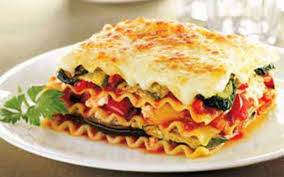 FruitBurger au poulet maison frites 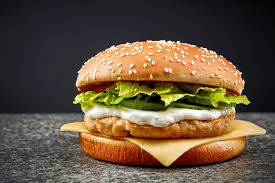 YaourtPoisson épinardsFromageChoux de Bruxelles braisés / saucisse*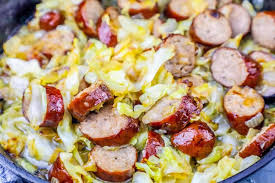 FruitQuenelles fraichesEndives sauce béchamel*Crème dessert maison Soupe poireaux**Tartines de Fromage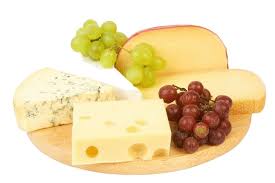 Cake salé**FruitsŒufs au plat savoyards*Fruit ou compote 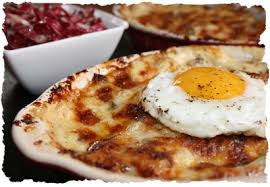 Pizza maison**Compote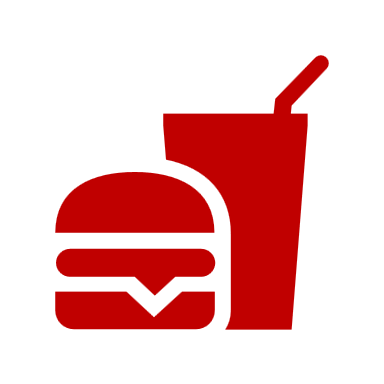 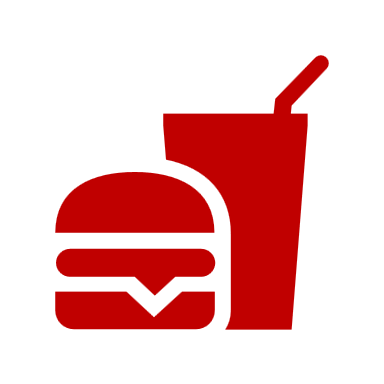 LundiMardiMercrediJeudiVendrediCroissants jambon*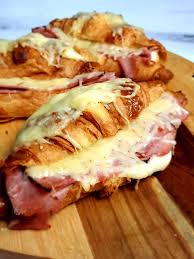 Fruit ou compotePates carbonara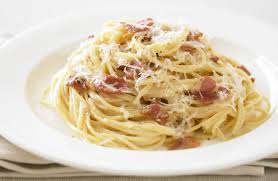 FruitChou farci *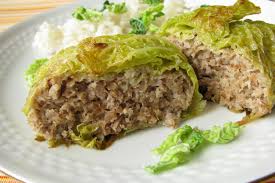 YaourtSaumon coco navets*Crème dessert maison Flan de poireaux*Yaourt Galettes de céleri *YaourtVelouté endives**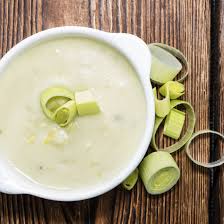 Tartines de FromageQuiche épinardsCompoteSoupe carottes**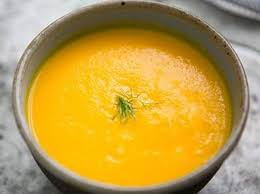 Yaourt 